.       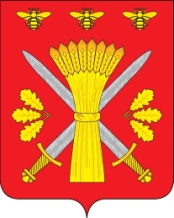 РОССИЙСКАЯ ФЕДЕРАЦИЯОРЛОВСКАЯ ОБЛАСТЬТРОСНЯНСКИЙ РАЙОННЫЙ СОВЕТ НАРОДНЫХ ДЕПУТАТОВРЕШЕНИЕот 3 декабря 2013 года                                                                                    №241          с. ТроснаПринято на двадцать первом заседании районного Совета народных депутатов четвёртого созываО выборах заместителя председателя районного Совета народных депутатов	В соответствии с п.13 статьи 21 главы 5 Устава Троснянского района Орловской области Троснянский районный Совет народных депутатов РЕШИЛ:	1. Избрать заместителем председателя районного Совета народных депутатов Коломыцеву Лидию Александровну, депутата по одномандатному избирательному округу №1  на непостоянной основе.	2. Решение вступает в силу с момента его подписания и подлежит  опубликованию в районной газете «Сельские зори».Председатель районного Совета                                                       Глава районанародных депутатов                                                                                                          В. И. Миронов                                                В. И. Миронов                       